JĘZYK ANGIELSKI – PONIEDZIAŁEK, 25.05.2020JEŻYKI,  MOTYLKI, WIEWIÓRKI:Dzisiaj ciąg dalszy słownictwa związanego z Dniem Mamy.Mam nadzieję, że piosenkę na Dzień Mamy już wszyscy bardzo dobrze znacie. 
Zatem na rozgrzewkę sobie ją zaśpiewajcie - HAPPY MOTHER'S DAY. Obejrzyjcie filmik opowiadający o przygotowaniach do Dnia Mamy - Mother's Day story . Pojawią się w nim nazwy rzeczy, które możecie dla swoich MAM przygotować z okazji ich święta. Przy każdym słówku znajduje się link do wymowy, klikając na symbol głośnika przy skrócie UK usłyszycie poprawną wymowę. Powtórzcie każde słówko – 3-5 razy, niektóre powinny być Wam już znane z wcześniejszych zajęć np. cake, heart, flower. cake – ciasto https://dictionary.cambridge.org/pl/dictionary/english/cakenecklace – naszyjnik https://dictionary.cambridge.org/pl/dictionary/english/necklacelemonade – lemoniada https://dictionary.cambridge.org/pl/pronunciation/english/lemonadecard – kartka https://dictionary.cambridge.org/pl/dictionary/english/card?q=card+heart – serce https://dictionary.cambridge.org/pl/dictionary/english/heartflower – kwiat  https://dictionary.cambridge.org/pl/dictionary/english/flower?q=flowers+Możecie sobie wydrukować pierwszą stronę z linku poniżejhttps://drive.google.com/open?id=18nM0Jl2lL-guGmX4tSEMpwfXh_PXjquwi narysować swoją mamę lub drugą stronę i narysować ME = siebie oraz MOM = mamę.A kto chętny może też zrobić stronę trzecią – tam trzeba narysować, co wspólnie z mamą lubicie robić. Jeżeli, nie macie możliwości wydrukowania, to możecie narysować na kartce z bloku. Sprawdźmy, czy zapamiętaliście słówka. Spójrzcie na obrazki i spróbujcie je nazwać po angielsku -  cake / necklace / lemonade / card / heart / flower.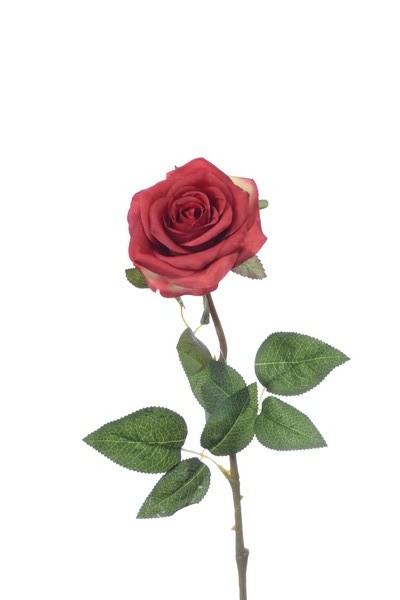 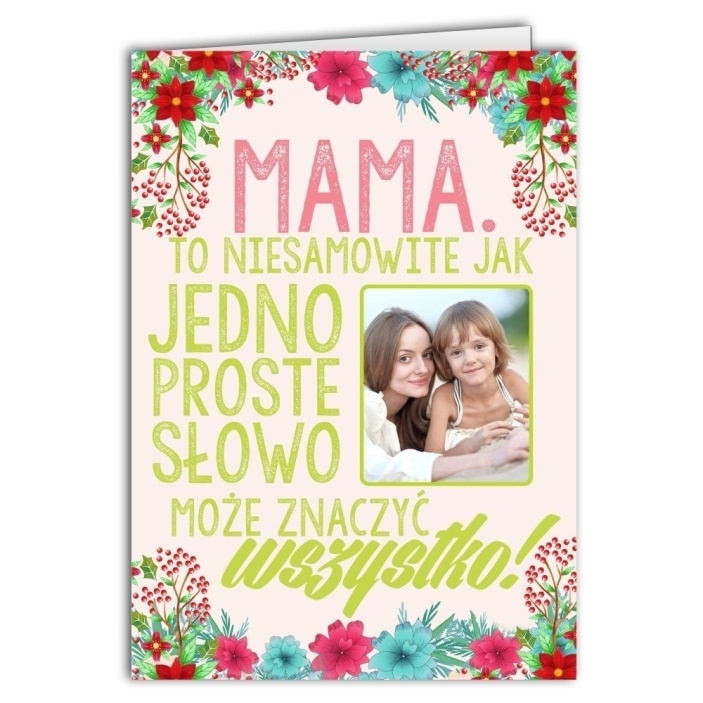 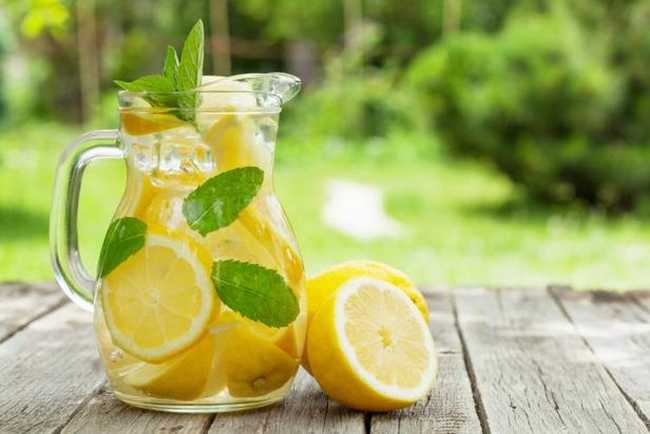 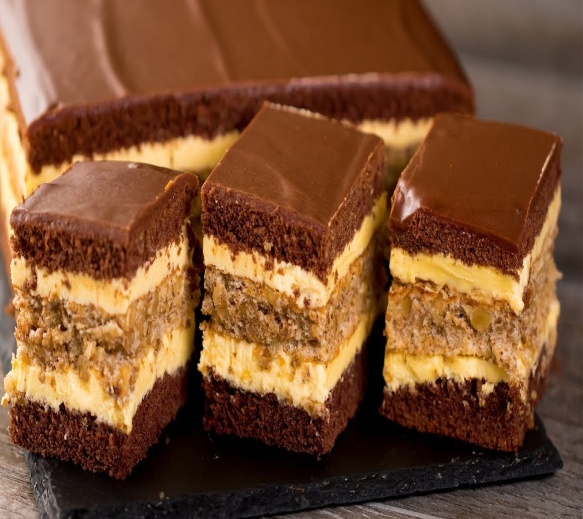 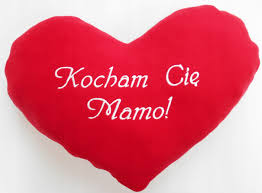 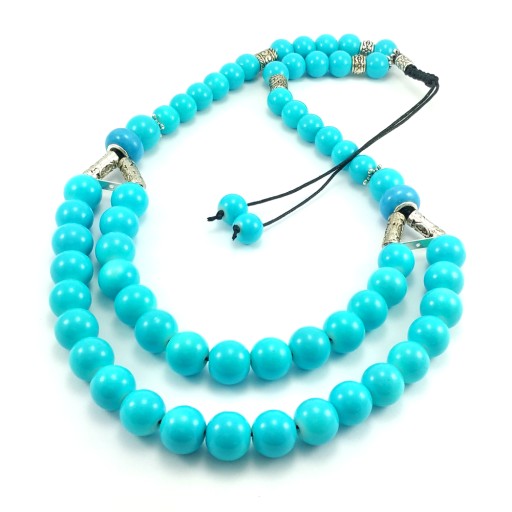 